         Year 3 – PSHE KCV – Being me in my world 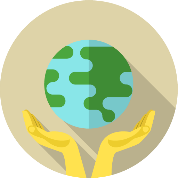 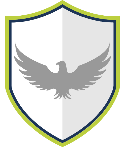 Words to know and spell (Tier 2 Vocabulary)Words to know and spell (Tier 2 Vocabulary)Words to know and spell (Tier 2 Vocabulary)SafeTeamWorryBehaviour HopeFearContributeReadyManageEmotionsPositiveActionsRespect RightsResponsibilitiesWords to understand and spell  (Tier 3 Vocabulary)Words to understand and spell  (Tier 3 Vocabulary)WorthThe level at which someone deserves to be valued or rated. ValuesPrinciples or standards of behaviour. AcknowledgeAppreciate or respond to something positively. AffirmShowing your support for something. Goal A target which has been setSolutionSolving a problem which has been in place. ViewpointAn opinion of someone. GaugeJudging or assessing a situationContentIn a state of peaceful happiness. 